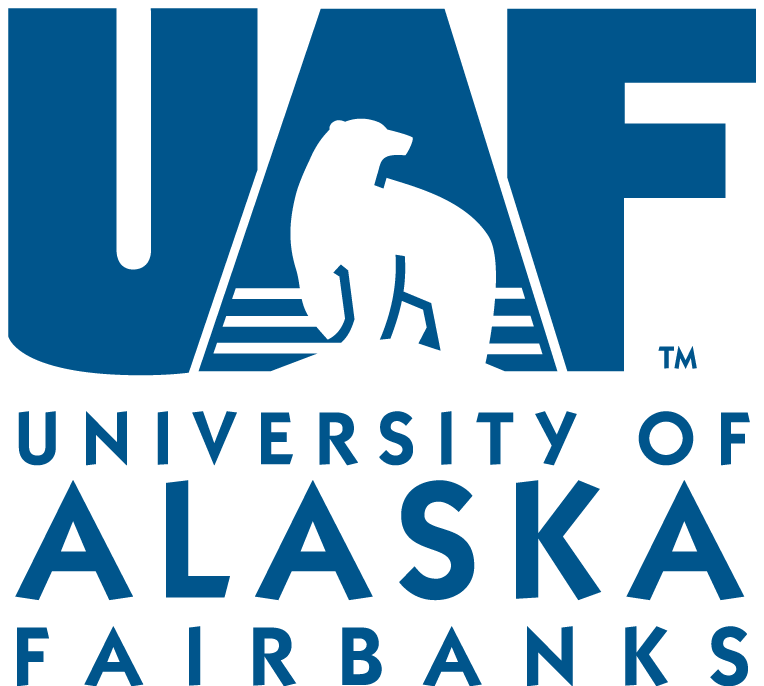 INE Field Travel PlanSubmit to the INE Business office and to the Primary Contact, Secondary Contact and ALL participants before departure.A separate Job Hazard Analysis (JHA) is to support this document.Campus:      Department/Institute:       Submission date:     Trip Leader Name:   Start Date:    End Date:       Blanket - TA?  **Blanket TA (Travel Authorization) is for field work tasks and site visits that are repeated over one field season.                                      Primary Contact*Primary Contact Name: 	  Primary Contact Phone number: Secondary Contact Name: 	Secondary Contact Phone number: * The Primary (and Secondary) contact is the person who regularly communicates with the field party and who knows what to do if the party overstays their “Out date/time” (above). The contact person also keep the Department/Institute Director informed as soon as possible (the INE Director is William Schnabel, Cell: 907-699-2431, Office: 907-474-7789).Field work location* 	*Include coordinates or addresses of sites to be visited.Field work description** Extended descriptions (maps or Google Earth files etc.) as attachments are encouraged. Does the field work require public notification? 1. Methods of travel* (to, from, and in the field)*Include details of car or boat used or contracting Flight Company etc. in comment section. 2. Participants & Personal Contacts* *** You may also type in “See Below” in the first block and then paste in a list of contact information on the last page of this document. There are 3 spaces for pictures and extra information.*List here names and phone numbers of each participant’s Personal Contact(s), which is a family member or close friend (if not the Primary or Secondary Contact). The Personal Contacts are people who each participant would like to be informed in case of rescue/hospitalization or delays and must include one person who can provide medical information for each traveler. The designated Primary Contact would notify the Personal Contacts in case of rescue/hospitalization or delays.  3. Communication Device(s)Communication Protocol*Enter the date(s) and time(s) you are going outOut* Date/Time:  Enter the procedure you will follow to communicate with the Primary Contact: (ie: what type of communication is going to be initiated, who is making the contact, what is the frequency of contact, when will emergency procedures be initiated, etc)*With what device(s) and how often will the field party communicate with the Primary Contact.Local Rescue Operators*                   -------- If it is a medical emergency, then call 911 ---------------*This could be the contact information to the pilot who flew the field party to the field site or other companies with similar capabilities. Participants’ Equipment**For rescue purposes. Job Hazard Analysis (JHA) Form(s)**Name and date of submitted JHA Form (this name is to briefly describe the task, for example “Break-up discharge, Sag River, DD-MM-YY”)Other Comments**This could cover what type of survival gear that people carry.Submitted by:  Date: The above has been reviewed and discussed with the field leader/Principal Investigator. I understand that if I perceive a field research activity to be unsafe, I have a right to refrain from participating in the activity, and a responsibility to voice my concerns to the field team.Participant Signature: ____________________________	Date: ______________Participant Signature: ____________________________	Date: ______________Participant Signature: ____________________________	Date: ______________Participant Signature: ____________________________	Date: ______________Participant Signature: ____________________________	Date: ______________Participant Signature: ____________________________	Date: ______________As Principal Investigator, I have reviewed and discussed the above information with the field team: ______________________________________________	Date: ______________Reviewed by Institute Director or designee: _________________________________ Date _____________ 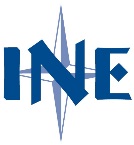 Employee Accident/Incident ReportingAccident/Incident that results in injury or illness requiring only First Aid or No Treatment:Contact emergency personnel as necessary (ie: police for car accident, as required by law)Employee must notify their supervisor/PI as soon as reasonably possible.Must complete an online Incident Report (http://www.uaf.edu/safety/) as soon as possible, but within 8 hours of accident/incidentAccident/Incident that results in an injury or illness requiring medical treatment or if unconsciousness, fatality or an overnight hospitalization:Contact emergency personnel immediately - 911Immediately contact EHSRM Normal business hours (8am-5pm, M-F): (907) 474-5413After Hours (weekends, holidays, etc): (907) 474-7721 (UAF campus police) – Must speak with a person – DO NOT LEAVE A MESSAGEMust complete an online Incident Report (http://www.uaf.edu/safety/) as soon as possible, but within 8 hours of accident/incident Employee must notify their supervisor/PI as soon as reasonably possible.  Also notify Bill Schnabel, Director - C: (907) 699-2431 O: (907) 474-7789Of note: The supervisor or other department representative may complete the incident report on behalf of the affected employee First Aid – Any care for injuries that does not require medical treatmentMedical Treatment – Services or prescription medication provided through a physician or other health care professional for the treatment of illness or injury	           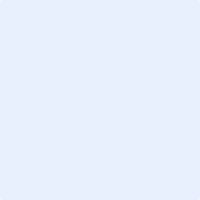 UAF vehicleSnow machinePersonal vehicleSkiATVSnow shoeHikingDog or reindeer sledUAF/Project boatBikeChartered boatRaft or canoeCommercial flight HelicopterChartered fixed wing (non-commercial)Other: Comments:   Comments:   Comments:   Comments:   Participant name & affiliationPhone of participantName of Personal Contact Phone of Personal ContactY/NContact deviceContact information (number, web link, email etc.)Cell phoneSatellite phoneSPOTInReachOther:    Comments:Comments:Comments:Participant NameTent ColorBackpack colorJacket color